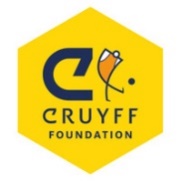 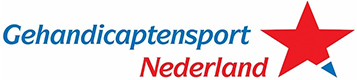 Inschrijfformulier Nederlandse Jeugdkampioenschappen BocciaWoensdag 9 november 2022School:Contactpersoon:Telefoonnummer: 
*Klasse 1: Kan gooien/schoppen, met behoorlijke beperking in armen/benen
 Klasse 2: Gooit relatief makkelijk, lichte armbeperking
 Klasse 3: Kan niet zelf gooien/schoppen, speelt met gootZou u het ingevulde formulier uiterlijk 1 november 2022 willen mailen naar f.vanlin@gehandicaptensport.nl ? Alvast bedankt en tot in Hilversum!Naam deelnemerNaam deelnemerLeeftijdKlasse*Omschrijving beperkingBijzonderheden123456789101112131415